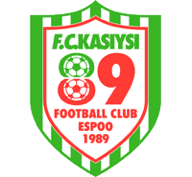 F.C. Kasiysi Espoon ohjeet ja suositukset tasojoukkueiden/-ryhmien muodostamisesta:Seura järjestää 6-9-vuotiaille on jalkapallokoulun kesäkaudelle. Jalkapallokoulu harjoittelee myös kerran viikossa ja kesäkaudella pelataan ja käy turnauksissa satunnaisesti. Jalkapallokoulu harjoittelee ja pelaa sekajoukkueilla.P/T 7-8- ympärivuotisen ikäluokkajoukkueen perustaminen - alkaa seuran ohjaama ikäluokkatoiminta - harjoittelua sopivasti tasoryhmissä tai aivan sekaisin - pelitoiminnassa tason 1 (punainen) ja 2 (valkoinen) pelitoimintaa- joukkueet harjoittelevat  2 krt/vko
- pelaajamäärä otteluissa 7-9 pelaajaa molemmissa tasoissa
- ikäluokka tasolla oma vastuuvalmentaja ja peliryhmillä omat valmentajat peluuttamista vartenP/T 9- harjoitellaan tasoryhmissä 
- pelitoiminnassa kolme tasoa: kilpa-, tason 1-(white) ja 2 5v5-pelejä (punainen, valkoinen, vihreä).- kilpatason pelit 8v8 (red), taitokoulu alkaa.
- kilpatasolla pelaajamäärä otteluissa 9-11 pelaajaa.
- 5v5-tason ryhmissä pelaajamäärä otteluissa 6-8- pelaajaa.
- joukkueet harjoittelevat 3 kertaa viikossa
- ikäluokka tasolla oma vastuuvalmentaja ja peliryhmillä omat valmentajat peluuttamista varten
P/T 10-11
- taitokouluryhmissä 2 tasoa- red ja white- tasoryhmät- 3 tasoa; punainen, valkoinen ja vihreä.- erilliset valmentajat, jotka keskittyvät oman ryhmän valmentamiseen 
- kilpatasolla pelaajamäärä tavoite on otteluissa 9-11 pelaajaa
- tason 1 ja 2 ryhmissä pelaajamäärä tavoite on otteluissa 10-12- pelaajaa- joukkueet kasvavat tasoryhmittelyyn vuosien aikana, jolloin muutostarve ei vuosittain ole iso - joukkueet harjoittelevat 3-4 kertaa viikossa
- ikäluokka tasolla oma vastuuvalmentaja ja peliryhmillä omat valmentajat peluuttamista varten
D- ja C-juniorit
- tasoryhmät- 2 tasoa; punainen ja valkoinen - ikäluokka tasolla oma vastuuvalmentaja ja peliryhmillä omat valmentajat peluuttamista varten
- joukkueet kasvavat tasoryhmittelyyn vuosien aikana, jolloin muutostarve ei vuosittain ole iso - joukkueet harjoittelevat 2 kertaa viikossaF.C. Kasiysi Espoon tasoryhmittelyn valintaperusteet:pelaajan taitotaso (taitokilpailutulokset, fyysiset testit)pelaajan pelikäsitys (pelitarkkailut)pelaajan motivaatio/ harjoitusaktiivisuuspotentiaali/ valmennettavuuskehittyminen